Bestillingsskjema Storms ballklubb 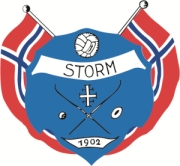 Lag: ________________________Lagleder: ____________________			Tlf/ e-post: ________________________Trener:    ____________________			Tlf/ e-post: ________________________	Hilsen utstyrskomiteenCharlotte Haglund, mobil 470 28 878/ charlottehag@gmail.comOlaug Skau, mobil 930 47 721/ olaug.skau@t-fk.noUtstyr:Bestilling nytt utstyr: Drakter(ved supplering, sett ønsket nummerserie)Antall:Størrelse:Keeper:KeeperhanskerAntall:Størrelse:MarkeringsvesterAntall:Størrelse:Farge:LaglederbagTreningsballerAntall:Størrelse:MatchballerStørrelse:BallpumpeSpisser til ballpumpeBallnettKjegler Antall:HatterAntall:FløyteFørstehjelpspose                             ____Innhold: Plaster     ____Saks         ____Isposer    ____Tape        ____Skylling   ____ Evt. annetVi vurderer andre bestillinger/ ønsker